TABLE DES MATIÈRESAppel aux nominations 		2Approbation de l’ordre du jour 		1Approbation du procès-verbal de l’AGA de 2015		1Budget			2Certificats de reconnaissance 		9Correspondance 		1Élections 		3Priorités pour 2016-2017 		9Rapports des Membres 		3Rapports du Comité exécutif 		2Rapports de la présidente et des présidents des Comités 		3Résolutions du Comité exécutif 		4-6Résolutions des Membres 		6-7Résolutions de procédure 		7-9Salutations de la Fédération canadienne des enseignantes et des enseignants 		1Salutations et mot de bienvenue		1Sessions à durée limitée :	Coalition santé canadienne		2	Johnson’s Inc.		3Suivi de l’AGA de 2015 		1APPENDICEListe des participantes et participants de l’AGA		ANOTE :	Le présent procès-verbal ne reflète que les travaux accomplis à la réunion. Il ne rend pas compte de ce qui a été dit, sauf dans des circonstances particulières ou si c’est nécessaire pour appuyer une motion. Liste des participantes et participantsBureau de la Fédération canadienne des enseignantes et des enseignants, OttawaPersonnes présentes	Présidente								JoAnn Lauber	Vice-président								Brian Kenny	Président sortant							Tom Gaskell	Représentant régional – Ontario					Norbert Boudreau	Représentant régional – Ouest					Wayne Hughes	Représentant régional – Est						James MacAulay	Aviseur à l’Exécutif							Vaughn Wadelius 	Directeur général							Roger Régimbal	British Columbia Retired Teachers Association			Gerry Tiede	Alberta Retired Teachers Association				Gordon Cumming	Superannuated Teachers of Saskatchewan				Fred Herron	Retired Teachers Association of Manitoba				Rosalie Bornn	Les enseignantes et enseignants retraités de l’Ontario		Martin Higgs	Association provinciale du personnel d’enseignement retraité 
	  du Québec								Ed Zegray	Société des enseignantes et enseignants retraités
	  francophones du Nouveau-Brunswick				Jacques Albert	New Brunswick Society of Retired Teachers				Mildred J. Urquhart	Retired Teachers Organization of the NSTU				Jim Kavanaugh	Prince Edward Island Retired Teachers » Association		Joyce McCardle	Retired Teachers Association of Newfoundland and Labrador	Thomas KendellObservateurs et observatrices	ARTA									Daniel Malloy	BCRTA								Bob Traverner	NBSRT								Margaret J. Urquhart	PIERTA 								Joyce McCardle	QPARSE								Jan Langelier	RTANL								Doreen Noseworthy	RTO/ERO								Martha Foster	RTO-NSTU								Bill Berryman	STS									Marie LeBlanc-WarickPersonnes absentes	Quebec Association of Retired Teachers				Catherine Barrowcliffe	Yukon Retired Teachers Alumni						Ken NashPersonnel	Adjointe administrative – FCE						Lynne Richard	Agente financière – FCE							Samantha PerrinInvités et invités spéciaux Fédération canadienne des enseignantes et des enseignants		Cassandra Hallett DaSilva										Heather SmithJohnson’s Inc.								Ken Bennett										Richard HarrisonAssociation canadienne des enseignantes
et des enseignants retraitésProcès-verbal del’Assemblée générale annuelle de 2016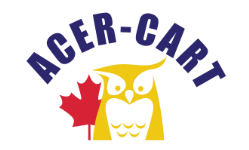 Tenu à la Fédération canadienne 
des enseignantes et des enseignantsOttawa (Ontario)Les 3 et 4 juin 2016Le vendredi 3 juinSalutations et mot de bienvenueSalutations et mot de bienvenueLa présidente JoAnn Lauber a souhaité la bienvenue à tous à la 25e Assemblée générale annuelle de l’ACER-CART qui s’est déroulée au bureau social de la Fédération canadienne des enseignantes et des enseignants, Ottawa.Un tour de table pour les présentations a été effectué.La présidente a exprimé sa reconnaissance à la FCE ainsi qu’à Johnson’s Inc. pour leur appui continu à l’ACER-CART. Elle a aussi souhaité la bienvenue à la présidente de la FCE, Heather Smith.Salutations de la Fédération canadienne des enseignantes et des enseignants (FCE)Salutations de la Fédération canadienne des enseignantes et des enseignants (FCE)Heather Smith a transmise les salutations au nom de la FCE.Approbation de l’ordre du jour(onglet 2)Approbation de l’ordre du jour(onglet 2)P-1Thomas Gaskell – Jacques AlbertQUE l’ordre du jour soit adopté tel que présenté/modifié.ADOPTÉE Approbation du procès-verbal de l’AGA de 2015(onglet 3)Approbation du procès-verbal de l’AGA de 2015(onglet 3)P-2Martin Higgs – Gerry TiedeQUE le procès-verbal de l’AGA de l’ACER-CART de 2015 tenu les 4 et 5 juin soit adopté tel que présenté/modifiéADOPTÉE Suivi de l’AGA de 2015(onglet 4)Suivi de l’AGA de 2015(onglet 4)Une copie des suivis des résolutions de l’AGA 2015 a été distribuée aux participantes et participants pour information.Correspondance(onglet 5)Correspondance(onglet 5)Une copie des sommaires de toute la correspondance depuis l’AGA de 2015 a été distribuée aux participantes et participants pour information.Appel aux nominationsItem temps fixe – 9 h 30 (onglet 10)Appel aux nominationsItem temps fixe – 9 h 30 (onglet 10)Les mises en nomination ont été reçues pour chaque poste comme suit. 	Présidence				Brian Kenny	Vice-présidence			Norbert Boudreau
						James MacAulay	Représentant régional – Est		Edward Zegray	Représentant régional – Ontario	AD	Représentant régional – Ouest	Wayne HughesLes déléguées et délégués avaient jusqu’à 11 h le samedi matin pour soumettre des noms.Budget(onglet 6)Budget(onglet 6)Les rapports et les relevés des prévisions financières ont été soumis et discutés en détail.Rapports du comité
exécutif(onglet 7)Rapports du comité
exécutif(onglet 7)Tous les rapports ont été mis à la disposition des directeurs et directrices et au Comité exécutif avant la réunion sur le site web, onglet pour « membres seulement » de l’ACER-CART. Presque tous les rapports étaient disponibles dans les deux langues officielles. Copies des rapports ont été distribuées.Rapport de la présidenteJoAnn Lauber a soumis son rapport. Il a remercié Samantha Perrin, Lynne Richard et Roger Régimbal pour leur bon travail, les directeurs et directrices pour leur aide et appui. Elle a aussi remercié Johnson’s Inc. pour leur appui continu.Rapport du directeur généralRoger Régimbal a soumis son rapport et a remercié les directrices et directeurs qui ont soumis leurs rapports dans les deux langues.Rapport du Comité de la planification stratégigique???Item à temps fixe – 11 h 
Coalition santé canadienne (CSC)Item à temps fixe – 11 h 
Coalition santé canadienne (CSC)Adrienne Silnicki, coordonnatrice, Coalition santé canadienne a faite une présentation et discussion aux déléguées/délégués et observatrices/observateurs.Rapports de la présidente et les présidents des comités(onglet 8)Rapports de la présidente et les présidents des comités(onglet 8)CommunicationsNorbert Boudreau a présenté son rapport.Services aux membres et des assurancesBrian Kenny a présenté son rapport.Mobilisation politiqueJoAnn Lauber a présentée son rapport.Pension et RetirementJames MacAulay a présenté son rapport.LégislationThomas Gaskell a présenté son rapportCandidatures et des électionsThomas Gaskell a présenté son rapportRapports des Membres(onglet 9)Rapports des Membres(onglet 9)Les représentantes et représentants des Membres ont soumis leurs rapports.Copies de tous les rapports ont été distribuées et presque tous les rapports étaient traduits.Le samedi 4 juinSession à durée limitée – 9 h 15Johnson’s Inc.Session à durée limitée – 9 h 15Johnson’s Inc.Richard Harrison a soumis un exposé aux déléguées et délégués et observatrices et observateurs de l’ACER-CART.Item à temps fixe – 11 h
Élections(onglet 10)Item à temps fixe – 11 h
Élections(onglet 10)Le samedi matin, aucune autre nomination n’ayant été soumise, les personnes suivantes ont été élues par acclamation pour former le Comité exécutif de 2015 à 2016.	Présidence				Brian Kenny	Vice-présidence			James MacAulay	Représentant régional – Est		Ed Zegray	Représentant régional – Ontario	Norbert Boudreau	Représentant régional – Ouest	Wayne HughesRésolutionsde l’Exécutif(onglet 11)Résolutionsde l’Exécutif(onglet 11)E-1Brian Kenny – Norbert BoudreauQUE le plan stratégigique soit adopté tel que modifié.ADOPTÉEE-2Thomas Gaskell – James MacAulayQUE toutes les Politiques se référant aux Associations Membres soient modifiées pour Membres (A-02, C-01, C-02, C-08, C-12)ADOPTÉEE-3Thomas Gaskell – Wayne HughesQUE la Politique A-01 : Section pension 2, soit amendée en y ajoutant les mots : et conjoint du même sexe après 
« conjoint de fait »ADOPTÉEE-4Thomas Gaskell – Brian KennyQUE la Politique C-01 : Responsabilités des représentantes/représentants régionaux que l’introduction soit amendée par l’abandon des mots :
« Directeur élu comme »ADOPTÉEE-5Thomas Gaskell – Norbert BoudreauQUE la Politique C-08-4 : Protection de la Marque déposée section 4 soit amendée par l’abandon du mot Conseil dans la dernière phrase et soit remplacé par le mot Exécutif.ADOPTÉERésolutionsde l’Exécutif (suite)(onglet 11)Résolutionsde l’Exécutif (suite)(onglet 11)E-6Thomas Gaskell – James MacAulayQUE les Politiques amendées:
	A01	Pension
	A02	Représentation aux Comités provinciaux de 		Rentes de retraite
	C01	Responsabilités de représentantes et des 		représentants régionaux	C02	Représentant sur le Comité d’administration	C08	Protection de la marque déposée	C12	Mobilisation politique	soient réaffirmées tel qu’amendées.ADOPTÉEE-7Thomas Gaskell – Wayne HughesQUE les Politiques :	A03	Réduction du crédit d’impôt	B01	Soins de santé au Canada	B02	Soins de santé de longue durée	B03	Régime national de médicaments et d’un
		formulaire pharmaceutique	C03	Représentation au Comité d’administration	C04	Appui et assistance aux associations 
		d’enseignants en exercice	C05	Appui aux organisations humanitaires	C06	Fonds de réserve	C06	Investissement du fons de réserve	C07	Frais de déplacement et de repas	C09	Dissolution de l’ACER-CART	C10	Évaluation de la performance du directeur
		général	C11	La cotisation non payée par un Membre
soient réaffirméesADOPTÉEE-8JoAnn Lauber – Gerry TiedeQUE l’ACER-CART recommande aux Membres qu’ils endossent la Déclaration d’accord sur les oins de santé pour les aînées/aînés.ADOPTÉERésolutionsde l’Exécutif (suite)(onglet 11)Résolutionsde l’Exécutif (suite)(onglet 11)E-9Norbert Boudreau – Brian KennyQUE les états financiers de fin d’année soient revus par un comité interne.ADOPTÉEE-10Brian Kenny – Norbert BoudreauQUE l’ACER-CART recommande à ses Membres d’informer leurs membres au sujet du projet Cogniciti.ADOPTÉERésolutionsdes Membres(onglet 11)Résolutionsdes Membres (suite)(onglet 11)Résolutionsdes Membres(onglet 11)Résolutionsdes Membres (suite)(onglet 11)M-1Gerry Tiede – Fred HeronQUE l’ACER-CART fasse du lobbying auprès du gouvernement fédéral afin qu’il établisse un Ministère pour les personnes âgées.ADOPTÉEM-2Gerry Tiede – Rosalie Bornn QUE l’ACER-CART fasse du lobbying auprès du gouvernement fédéral afin qu’il établisse une stratégie nationale de soins de santé pour les aînées.ADOPTÉEM-3Gerry Tiede – Rosalie BornnQUE l’ACER-CART fasse du lobbying auprès du gouvernement fédéral afin qu’il mette en oeuvre un formulaire pharmaceutique national.ADOPTÉEM-4Ed Zegray – James MacAulayQUE l’ACER-CART communique avec le premier ministre, la ministre de la Santé, les chefs des oppositions et leur critique en matière de santé pour :réitérer notre ferme conviction dans la Loi canadienne sur la santé et ses Principes, et que l’assurance maladie au Canada soit améliorée et renforcée avec la renégociation de l’Accord ;dénoncer le fait que certaines provinces violent les principes de la Loi par l’introduction de frais accessoires et en encourageant la privatisation des services, entre autres ;implorer le Parlement d’agir et d’exiger que toutes les provinces respectent les principes et corrigent les anomalies sous menace de sanctions.ADOPTÉEM-5Fred Herron – Gordon CummingsQUE l’ACER-CART fasse pression sur le gouvernement fédéral pour qu’il consulte les gouvernements des provinces et territoires afin de mettre en oeuvre un régime national pour les médicaments, sous la même autorité que la Loi canadienne sur la santé afin de couvrir le coût des médicaments d’ordonnance our toutes les canadiennes et tous les canadiens.ADOPTÉEM-6Gordon Cumming – Tom GaskellQUE l’ACER-CART contribue jusqu’à 1 000 $ afin d’appuyer le Site web de la Voix des aînés.ADOPTÉERésolutions de procédure(onglet 11)Résolutions de procédure(suite)(onglet 11)Résolutions de procédure(suite)(onglet 11)Résolutions de procédure(onglet 11)Résolutions de procédure(suite)(onglet 11)Résolutions de procédure(suite)(onglet 11)P-3Gerry Joyce McCardle – Gerry TiedeQUE le rapport financier de 2015-2016 soir reçu.ADOPTÉEP-4Joyce McCardle – Martin HiggsQUE les rapports de l’Exécutif soient reçus.ADOPTÉEP-5Gerry Tiede – Tom KendellQUE les mesures prises à partir de l’AGA 2015 par l’Exécutif de l’ACER-CART soient approuvées.ADOPTÉEP-6Rosalie Bornn – Tom KendellQUE les rapports des Comités soient reçus.ADOPTÉEP-7Gerry Tiede – Gordon CummingQue les rapports des Membres soient reçus.ADOPTÉEP-8Fred Herron – Gerry TiedeQUE le budget 2016-2017 soit approuvé tel que présenté/modifié.ADOPTÉEP-9Rosalie Bornn – Jacques AlbertQUE les bulletins de vote soient détruits.ADOPTÉEP-10Joyce McCardle – Martin HiggsQUE l’AGA 2016 de l’ACER-CART remercie :La FCE pour son hospitalité et son soutien tout au long de l’année ;Heather Smith, présidente de la FCE pour son dialogue et pour son allocution ;Cassandra Hallett DaSilva, secrétaire générale de la FCE pour son allocution ;Johnson’s Inc. pour son appui continu ;Richard Harrison, Johnson’s Inc. pour sa présentation ;Samantha Perrin, agente financière de la FCE pour son appui au niveau des finances de l’ACER-CART;Lynne Richard, adjointe administrative de la FCE pour son empressement à s’occuper des affaires de l’ACER-CART ;Adrienne Silnicki, Coalition canadienne de la santé pour sa présentation ;Ken Bennett, Johnson’s Inc. pour son allocution.ADOPTÉEPriorités de l’ ACER-CART pour 2016-2017Continuer à encourager et à faire des alliances pour promouvoir les buts, politiques et valeurs de l'ACER-CARTUtiliser des stratégies de mobilisation effectives pour faire entendre la voix de l'ACER-CART et pour engager les associations et leurs membres dans le processus politique. Continuer à encourager et à faire des alliances pour promouvoir les buts, politiques et valeurs de l'ACER-CARTUtiliser des stratégies de mobilisation effectives pour faire entendre la voix de l'ACER-CART et pour engager les associations et leurs membres dans le processus politique. Certificats de ReconnaissanceLes personnes suivantes ont reçus un certificat de reconnaissanceFred Herron, STSJim Kavanaugh, RTO-NSTUGerry Tiede, BCRTAMildred Urquhart, NBSRTThomas Kendall, RTANLThomas Gaskell, président sortant de l’ACER-CARTMartin Higgs, RTO/EROMarven Krawec, RTAMLes personnes suivantes ont reçus un certificat de reconnaissanceFred Herron, STSJim Kavanaugh, RTO-NSTUGerry Tiede, BCRTAMildred Urquhart, NBSRTThomas Kendall, RTANLThomas Gaskell, président sortant de l’ACER-CARTMartin Higgs, RTO/EROMarven Krawec, RTAMAjournement La présidente a mis fin à l’Assemblée générale annuelle à l’achèvement des affaires courantes à 14 h 15 le samedi 4 juin.La présidente a mis fin à l’Assemblée générale annuelle à l’achèvement des affaires courantes à 14 h 15 le samedi 4 juin.Prochaine réunionLa prochaine réunion de l’Assemblée générale annuelle de l’ACER-CART aura lieu les 2 et 3 juin 2017.La prochaine réunion de l’Assemblée générale annuelle de l’ACER-CART aura lieu les 2 et 3 juin 2017.